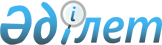 Жерді аймақтарға бөлу жобасын бекіту туралы
					
			Күшін жойған
			
			
		
					Ақтөбе облысы Қобда аудандық мәслихатының 2009 жылғы 22 шілдедегі N 106 шешімі. Ақтөбе облысы Қобда ауданының Әділет басқармасында 2009 жылдың 28 тамызда N 3-7-75 тіркелді. Күші жойылды - Ақтөбе облысы Қобда аудандық мәслихатының 2010 жылғы 07 шілдедегі N 143 шешімімен      Ескерту. Күші жойылды - Ақтөбе облысы Қобда аудандық мәслихатының 2010.07.07 N 143 шешімімен.      "Қазақстан Республикасындағы жергілікті мемлекеттік басқару және өзін-өзі басқару туралы" ҚР–сы Заңының 6 бабы 1 тармағы 13 тармақшасына және Қазақстан Республикасының Жер Кодексінің 8, 11–ші бабының 2–ші тармағына сәйкес аудандық мәслихат ШЕШІМ ЕТЕДІ:



      1. Қобда аумағының жерді аймақтарға бөлу жобасы № 1 қосымшаға сәйкес бекітілсін.



      2. Аудандық мәслихаттың 2004 жылғы 23 қаңтарда қабылданып, облыстық басқармасында N 2583 тіркелген (02.02.2004 ж.) N 2 шешімінің күші жойылды деп танылсын.



      Осы шешім ресми жарияланған кейін күнтізбелік оң күн өткен соң қолданысқа енгізіледі.      Аудандық мәслихаттың             Аудандық мәслихаттың

      сессия төрағасы                       хатшысы      Қ. ЖИСОВ                           І. ҚОБЛАНОВ

Аудандық мәслихаттың

22 шілде 2009 жылғы

кезектен тыс сессиясының

N 106 шешіміне қосымша Қобда ауданының аулдық округтерінің жер салығының базалық ставкаларына түзету коэффициентері
					© 2012. Қазақстан Республикасы Әділет министрлігінің «Қазақстан Республикасының Заңнама және құқықтық ақпарат институты» ШЖҚ РМК
				Салық салу

мақсатындағы

аймақ номеріАймақ шекералары және

жер-кадастр

кварталдарының номеріСалықтың базалық

ставкасына тузету

коэффициенттеріІ015 Алия ауылы023 Қобда ауылы024 Қобда ауылы029 Құрсай ауылы1,31,51,31,3ІІ013 Калиновка ауылы1,0ІІІ001 Пятигорка ауылы009 Талдысай ауылы1,21,4ІҮ003 Жарсай ауылы005 Жаңаталап ауылы007 Билтобанов атындағы ауыл031 Өтек ауылы035 Жарық ауылы033 Ақрап ауылы1,11,11,11,11,11,1V007 Қазақай ауылы021 Сарбұлақ ауылы035 Ащықара ауылы1,21,01,2VI001 Қаратал ауылы001 Еңбекшіадай ауылы003 Ақсай ауылы005 Жайылма ауылы007 Курайлы ауылы015 Бұлақ ауылы013 Антоновка ауылы019 Бегалы ауылы017 Жарсай ауылы035 Қанай ауылы037 Қызылжар ауылы1,11,11,11,11,11,01,00,90,91,11,0VII003 Қарағанды ауылы011 Терсаққан ауылы007 Роповка ауылы007 Қосоткел ауылы035 Ортақ ауылы033 Ақсай ауылы037 Қаракемер ауылы039 Жеренқопа ауылы1,01,01,01,01,01,11,00,8VIII011 Құмсай ауылы017 Новосельный ауылы021 Абдыбұлақ ауылы033 Қарабұлақ ауылы037 Бахтияр ауылы041 Көк-үй ауылы041 Қоғалы ауылы0,90,90,81,01,00,70,8IX015 Тамды ауылы019 Қызылту ауылы021 Константиновка039 Ишкарган ауылы039 Тентеккара ауылы041 Сөгалы ауылы1,80,80,70,80,80,8X021 Шилисай041 Ферма N 10,70,7